Additional filesAdditional file 1: Table S1. Priori biological differences between Tetraogallus tibetanus and Tetraogallus himalayensisTable S2. Information of Tibetan Snowcock and Himalayan Snowcock samples used in this study. Samples are listed per groups including information on locality with (i) altitude (m), latitude and longitude data, number of individuals, (iii) sampled tissue. Location names correspond to those on the map in Fig. 1All vouchers are deposited in the Lanzhou University, China.Fig. S1. Mismatch distribution for mitochondria DNA in three sympatric locations of Tetraogallus tibetanus and T. himalayensis. The solid line represents the expected distribution; the dashed line represents the observed distribution.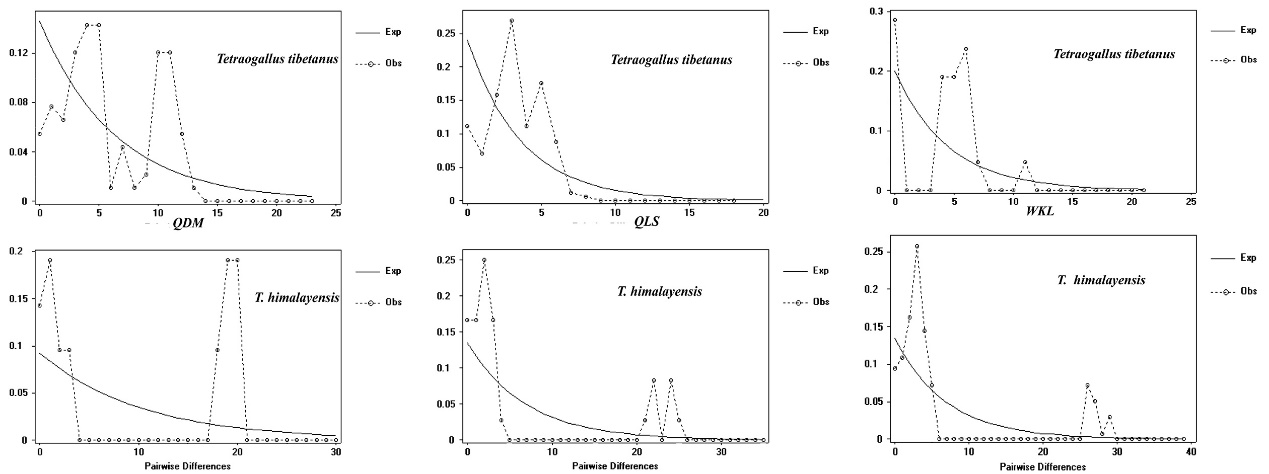 Tetraogallus tibetanusTetraogallus himalayensisFragmentation of habitatLowModerate to highBreeding strategiesk-selectionr-selection or r-k-continumHabitat altitude HighModerate to highFeeding habitsEuryphagousStenophagousBreeding timeLateEarlyGroupLocationAltitude (m)LatitudeLongitudeType of sampleTetraogallus tibetanusTetraogallus tibetanusTetraogallus tibetanusTetraogallus tibetanusQLSDatong, DT330836°54'N101°30'ELiverQLSSunan, SN422738°50'N99°26'EMuscleQLSTianzhu, TZ357937°11'N103°08'ELiverWKLAtushi, AT351140°18'N75°37'EMuscleWKLWuqia, WQ368339°53'N75°12'EMuscleWKLYecheng, YC465137°14'N76°33'EMuscleDMHaixi, THX402537°28'N97°27'ELiverDMDelingha, TDL428137°14'N98°10'ELiverTGL Zhiduo, ZD445933°54'N95°38'ELiverTGL Biru, BR503531°24'N93°39'ELiverTGL Baqin, BQ456831°58'N94°04'EMuscleTGL Anduo, AD466132°03'N91°46'ELiverTGL Suoxian, SX485031°50'N93°36'ELiverBKL Qumalai, QML481334°08'N95°56'ELiver Total14Tetraogallus himalayensisTetraogallus himalayensisTetraogallus himalayensisHQLSSubei, SB374037°36'N94°58'ELiverHWKLPishan, PS396037°37'N78°16'EMuscleHWKLHetian, HT420537°06'N79°54'EMuscleHWKLKashi, KS418037°49'N94°53'EMuscleHQDMGerm, GM412036°24'N94°53'ELiverHQDMDelinha, HDL320037°21'N97°21'ELiverHETSQitai, QT380044°01'N89°34'ELiverHETSHouxia, HHX390043°17'N87°05'ELiverHWTSAkesu, AK485041°10'N80°15'ELiver HWTSZhaosu, ZS335743°09'N81°07'EBloodHPMETaxkorgan, TS320037°39'N75°12'EBloodTotal11